FILOSOFÍA IntroducciónLa materia de Filosofía tiene dos objetivos fundamentales. En primer lugar, se propone desarrollar sistemáticamente las competencias argumentativas del alumnado. Desde este punto de vista, la asignatura contribuye a fomentar la capacidad de razonamiento, es decir, competencias tales como la capacidad para formular con claridad hipótesis y justificarlas con argumentos, la capacidad para reconocer las tesis que se defienden en un texto escrito o en una intervención oral y para juzgar críticamente la calidad de los argumentos con que dichas tesis se defienden. En este sentido, se trata de una asignatura que desarrolla una competencia transversal tan imprescindible para todo estudiante de Bachillerato como es el razonamiento lógico y crítico.Por otro lado, más allá del desarrollo de estas competencias argumentativas generales, la asignatura tiene también un contenido sustantivo. Desde este segundo punto de vista, su objetivo es introducir al alumnado en los problemas fundamentales de , desde una perspectiva no tanto histórica, sino más bien sistemática. Esto significa que los problemas y las investigaciones filosóficas se presentan al alumnado no como meros contenidos culturales históricos sino como problemas abiertos, susceptibles de un tratamiento racional y crítico. La asignatura aborda desde esta perspectiva sistemática y crítica algunos de los temas fundamentales de la historia de la filosofía, y por tanto propone una introducción a la epistemología, la ontología, la antropología filosófica, la filosofía moral, la filosofía política y la estética. Dado que el conocimiento de estos contenidos propiamente filosóficos posibilita también una reflexión crítica sobre las bases teóricas de otros saberes y otras manifestaciones culturales (las ciencias naturales, las ciencias sociales, los saberes humanísticos, la política, el arte, etc.), la asignatura de Filosofía puede fomentar en los alumnos y alumnas una aproximación más reflexiva a otras materias del Bachillerato, y una relación más autónoma con la cultura y la sociedad en la que viven.En la medida en que las ideas de autonomía y responsabilidad están relacionadas con la capacidad de pensar racionalmente, la materia de Filosofía resulta imprescindible para la formación de personas responsables y de ciudadanos libres y autónomos.Contribución de la materia para la adquisición de las competencias claveTal como estableció  en 1996, el aprendizaje competencial es al mismo tiempo, el vehículo de la aplicación de la enseñanza y el pilar básico de una educación permanente para el siglo XXI. ,  y los gobiernos que la integran apuestan claramente por sistemas educativos basados en competencias, veamos como  contribuye a su adquisición. Competencia en comunicación lingüísticaAdemás de la obviedad que representa el elemento comunicativo en el aprendizaje y desarrollo de la actividad filosófica, podemos resaltar cómo la filosofía contribuye a potenciar la competencia en comunicación lingüística. El componente lingüístico tiene su referente en el propio uso del sistema simbólico del lenguaje, su correcto y funcional uso de la semántica y de la etimología como herramientas de transmisión y recepción de mensajes precisos. En este mismo aspecto, el estudio y ejercicio de la lógica formal le aporta jerarquización sintáctica y síntesis gramatical.El componente pragmático-discursivo se refleja en la filosofía en tres aspectos fundamentales: el sociolingüístico permite al alumnado producir  y recibir mensajes en diferentes contextos sociales, el intercambio de argumentos filosóficos da sentido al espíritu de movilidad social y de justicia; complementa todo lo anterior el uso de los diferentes géneros discursivos y la interacción de las funciones comunicativas, marcando así el aspecto pragmático y discursivo evidentes, por ejemplo en la habilidad retórica.El componente estratégico está estrechamente ligado al anterior. Conceptualizar y argumentar son, según Manuel Cruz, las herramientas del filósofo. A partir de ahí, exponer, debatir o refutar son destrezas inherentes a la filosofía que, bien manejadas, permiten al individuo superar las dificultades y resolver los problemas que surgen en el acto comunicativo. La responsabilidad social del ser humano como filósofo o ciudadano a la hora de documentarse, comprender, escuchar o escribir se traducirá en eficacia comunicativa, concurrente hacia su desarrollo cognitivo, metacognitivo y socioafectivo, necesarios tanto  para el  aprendizaje de las lenguas extranjeras como para la valoración y perfeccionamiento del uso de su lengua materna. El componente socio-cultural de la competencia en comunicación lingüística está presente en el carácter universal de los contenidos y en la actitud de “diálogo cultural” El componente personal que interviene en la interacción comunicativa en tres dimensiones: la actitud, la motivación y los rasgos de personalidad. Se modula desde el conocimiento y valoración de todos los contenidos de carácter epistemológico relativos a la propia materia y especialmente aquellos emanados de la ética.Competencia matemática y competencias básicas en ciencia y tecnologíaA nivel general la filosofía comprende en  sus propios protagonistas una  combinación interdisciplinar evidente, Tales, Pitágoras, Descartes, Leibniz, son algunos de los filósofos matemáticos fundamentales en la cultura occidental. Pero más allá de lo estrictamente académico de la ciencia y del cálculo, la filosofía se sirve de los conceptos y procedimientos científico-matemáticos; explícitamente en el desarrollo de las tablas de verdad de la lógica proposicional y de forma aplicada en la presentación e interpretación de datos. Uno de los contenidos fundamentales de esta materia, ubicado concretamente en el bloque de temas epistemológicos, es el estudio del razonamiento científico y de algunos de los más importantes enfoques de la filosofía contemporánea de la ciencia (verificacionismo, falsacionismo, etc.). El análisis del método científico, de los criterios de demarcación entre la ciencia correctamente construida y la ciencia aparente (o pseudociencia) contribuye decisivamente a una mejor comprensión de la cultura científica de nuestra época.Por último, la asignatura permite abordar los actuales debates en el terreno de , la ética médica, o en torno a problemas políticos como la ecología, contribuyendo así a una comprensión más precisa y crítica de las implicaciones éticas y sociopolíticas del desarrollo científico-técnico.Competencia digitalLa búsqueda de información a través de las tecnologías de la información y la comunicación debe constituir una práctica habitual en esta materia. Pero el ejercicio de esta competencia no debe limitarse a la recopilación de datos, sino que debe extenderse a la capacitación del alumno para saber seleccionar y contrastar dicha información con rigor y espíritu crítico, y a su procesamiento con las adecuadas aplicaciones informáticas.Competencia de aprender a aprenderPor su propia naturaleza, la filosofía tiene un componente heurístico que la hace especialmente apta para el cultivo de la competencia de aprender a aprender. De hecho, es imposible avanzar en el aprendizaje de la filosofía si no es aplicando de manera autónoma la capacidad de pensamiento lógico, de razonamiento crítico y de reflexión. No es posible comprender nada en Filosofía sin reflexionar de forma autónoma sobre los problemas que trata. No es posible, por tanto, aprender filosofía sin aprender a pensar.Competencia sociales y cívicasCada uno de estos dos ámbitos competenciales son, en sí mismos y en combinación, temas tratados por la filosofía desde sus orígenes. Tanto esta competencia clave como las ramas de la ética y la filosofía política, intentan aunar el interés por profundizar y garantizar la participación en el funcionamiento democrático de la sociedad, tanto en el ámbito público como privado, y preparar a las personas para ejercer la ciudadanía democrática. Todo ello se basa en valores cívicos comprendidos en los criterios de evaluación: comunicación constructiva, tolerancia, asertividad, confianza y empatía. La Constitución española y la Carta de los Derechos Fundamentales de la Unión europea serán obras de referencia para reconocer los conceptos de democracia, justicia, igualdad, ciudadanía y derechos humanos y civiles a partir de los cuales desarrollar dinámicas colectivas e individuales de asunción e interiorización de la hospitalidad cultural y el respeto activo.Competencia de sentido de iniciativa y espíritu emprendedor La Filosofía puede contribuir al desarrollo de esta competencia fomentando una actividad de aprendizaje centrada en la iniciativa individual para la comprensión e investigación de problemas filosóficos, así como el trabajo en equipo y la búsqueda cooperativa de solución de problemas teóricos.Competencia de conciencia y expresiones culturales	Por su propia antigüedad y su larga tradición, que abarca más de dos milenios, la Filosofía permite una aproximación a todas las épocas de la historia occidental, fomentando así una sensibilidad hacia el valor del patrimonio cultural del pasado y la necesidad de comprenderlo y preservarlo. Por otra parte, el enfoque sistemático de los problemas filosóficos permite comprender su transversalidad en distintas culturas, favoreciendo así también la sensibilidad hacia la diversidad cultural.ObjetivosLa materia Filosofía, tanto por su enfoque y ámbito de conocimiento específico como por el propio sentido de los objetivos generales de etapa, pretende el desarrollo en el alumnado de ciertas capacidades recogidas en los siguientes objetivos.Obj.FI.1. Desarrollar la capacidad reflexiva a partir de una actitud crítica constructiva fundamentada en la conceptualización y la argumentación como base de la actitud filosófica que identifica al ser humano.Obj.FI.2. Priorizar el diálogo filosófico como instrumento de construcción de la identidad personal y colectiva.Obj.FI.3. Mejorar el uso de la lengua castellana de forma oral y escrita, en la corrección y precisión correspondiente al nivel académico de bachillerato para comprender, recibir y transmitir conceptos e ideas filosóficas.Obj.FI.4 Distinguir y valorar entre las corrientes y postulados filosóficos de la historia, aquellos que hayan sido significativos para el avance de la civilización tanto a nivel teórico y epistemológico como, relativo a la filosofía práctica, a nivel ético, social y político.Obj.FI.5. Valorar la interacción entre el conocimiento filosófico y científico a través del análisis de textos y de las aportaciones culturales positivas a las que estos han contribuido.Obj.FI.6. Diferenciar entre los medios y las herramientas de obtención y proceso de la información, aquellos  que, de forma fiable, sirvan para desarrollar tanto el trabajo intelectual como la aplicación del saber en los problemas académicos, laborales o personales de la vida real.Obj.FI.7. Avanzar en  el rigor  y la autoexigencia en las producciones intelectuales respetando los derechos de los autores de las fuentes de información usando sistemas de referencia completos y reconocibles como aval de un conocimiento documentado, reflexivo y veraz.Obj.FI.8. Desarrollar una conciencia cívica y social, basada en el ejercicio democrático de un concepto de ciudadano responsable con sus derechos y con sus deberes positivados en unas leyes de las cuales participa, que exige de los demás el mismo compromiso con la sociedad, respeta y defiende los derechos humanos, la igualdad, la convivencia pacífica y el desarrollo sostenible. Obj.FI.9. Comprender  la importancia del respeto activo ante cualquier situación que atente contra la igualdad social o ante toda discriminación, ya sea por sexo, etnia, cultura, creencias u otras características individuales y sociales. Obj.FI.10. Apreciar y dar valor a la capacidad simbólica y creativa del ser humano como instrumento de transmisión cultural y de progreso a nivel productivo - material y a nivel estético – espiritual.Orientaciones metodológicasPara la selección de estrategias, procedimientos o métodos y acciones concretas por parte de los equipos docentes hay que tener en cuenta el carácter diferenciador de esta materia con respecto al resto del currículo y que consiste, fundamentalmente, en integrar distintos saberes para obtener tanto una visión de conjunto de estos como una actitud crítica hacia lo aprendido. Por otra parte, la materia Filosofía en 1º de bachillerato supone la introducción a contenidos que pueden ser novedosos para los estudiantes, hay que recordar que la materia del mismo nombre de 4º de E.S.O. es optativa y que, por tanto, no todo el alumnado la habrá cursado. Las orientaciones metodológicas aquí expuestas buscan procurar que esas singularidades sean acogidas por el estudiante como útiles y motivadoras para el estudio. Para ello, será muy importante la significatividad de los aprendizajes y promover la dimensión práctica de estos. Habrá que trabajar contenidos funcionales y relacionarlos tanto con otros de la materia como con los de materias diferentes. De esta manera, en el trabajo de aula se combinarán las exposiciones teóricas con las actividades prácticas para lograr una enseñanza  activa y dinámica. Se busca prescindir lo más posible de la repetición memorística propia del aprendizaje tradicional, aunque sin caer en la ingenuidad de pensar que el alumno puede redescubrir por sí mismo las soluciones a todos los problemas debatidos.  Por eso, en aquellos temas en que sus conocimientos previos y las dificultades de los mismos lo permitan se podrá usar un método inductivo de aprendizaje, en que el alumno va descubriendo los principios y leyes a que el autor quiere conducir.      	Resultará beneficiosa toda una serie de prácticas y estrategias que serán coincidentes con las empleadas en la materia de 4º E.S.O. La primera a la que hacer referencia es el debate. Para llevarla a cabo se recomiendan técnicas como el debate socrático, donde el profesor guía con preguntas abiertas pero preparadas; la metodología de Lipman, donde las preguntas surgen de los propios alumnos y son éstos los que tienen que procurar la información necesaria para la discusión; y la defensa de distintas posturas con turnos fijados de argumentación, réplicas y contrarréplicas. Otra estrategia interesante puede ser la planificación de aprendizajes cooperativos, a la que ya pueden estar habituados los alumnos, y que pueden servir de motivación, potenciando el desarrollo de la autoestima y, a la vez, la valoración de los logros ajenos. Muy importante en este nivel ha de ser trabajar a través de manifestaciones artísticas de todo tipo, audiovisuales, pictóricas, escultóricas, etc…Además de servir como una puerta de entrada atractiva para el análisis de los conceptos estudiados, supone una manera eficaz de introducir el placer estético en el aula, algo que debería regir buena parte de la actividad docente. Especialmente en esta estrategia será clave el uso de las Tecnologías de la Información y la Comunicación.Merecen mención aparte en esta materia la lectura y comentario de textos. Se buscará que el alumno realice una comprensión crítica de estos. Para ello, tendrán que ser accesibles, adaptarse al nivel medio de desarrollo cognitivo del grupo de alumnos y ser abiertos para que susciten la discusión y el diálogo, entendido este, tanto como debate entre los estudiantes como con el propio texto. Sería conveniente que, cada vez con mayor frecuencia, esos textos fueran de autores canónicos dentro de la historia de la filosofía de forma que puedan servir como introducción a los contenidos y al proceder de la materia de 2º de Bachillerato. Hay que ser consciente de que esto puede suponer un incremento de la dificultad, que tendrá que ser paliada clarificando las tesis más importantes y el vocabulario que pueda ser complejo. Un posible trabajo relacionado con lo anterior sería la elaboración por parte del alumno de un fichero de términos filosóficos que vaya encontrando a lo largo del curso y que el profesor puede controlar periódicamente teniendo en cuenta el rigor, la precisión y el grado de comprensión obtenidos. Un procedimiento propio de la enseñanza de nuestra materia y, por tanto, obligado es la disertación, o composición de escritos filosóficos, que se presenta como un medio de gran valor cuando queremos comprobar el grado de asimilación personal que se ha alcanzado de los distintos contenidos. En la composición filosófica, el alumno pone a prueba su capacidad de recrear y dar cuerpo conceptual a los diferentes estímulos filosóficos que ha recibido, tanto del profesor como de sus diferentes lecturas y del bagaje de experiencias que lo constituyen. Se pretende con esto que el alumno desarrolle su capacidad creativa sobre temas que le sean de interés y que se crucen en su práctica cotidiana, de manera que se puede interpretar la filosofía como cercana a la vida y a los temas de actualidad. Este recurso se puede complementar con la elaboración de trabajos en diferentes soportes físicos y virtuales. Asímismo, se recomienda que toda producción material elaborada en proyectos cooperativos cuyas características lo hagan posible, deberían pasar a formar parte del aula, como instrumento dinámico de aprendizaje para todos los alumnos de la materiaCorresponde al profesor seleccionar la metodología más adecuada al alumnado de Filosofía. Por eso es importante considerar las estrategias referidas como opciones a combinar, junto a otras posibles, en la práctica docente diaria, de manera que esta resulte enriquecedora y atractiva para el estudiante.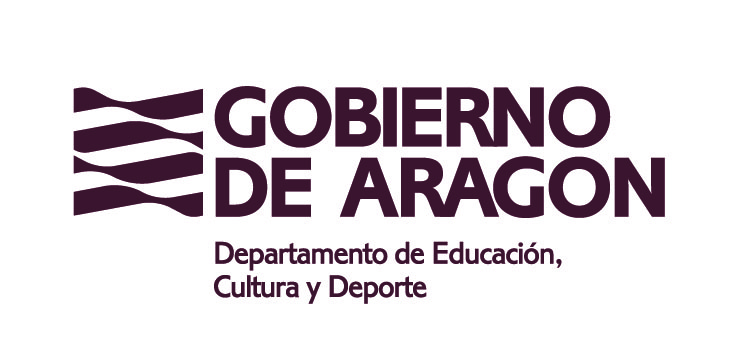 FILOSOFÍAFILOSOFÍAFILOSOFÍACurso: 1.ºBLOQUE 1: Contenidos transversalesBLOQUE 1: Contenidos transversalesBLOQUE 1: Contenidos transversalesBLOQUE 1: Contenidos transversalesContenidos: Textos filosóficos y textos pertenecientes a otras ramas del saber relacionados con las temáticas filosóficas estudiadas.Composición escrita de argumentos de reflexión filosófica y de discursos orales, manejando las reglas básicas de la retórica y la argumentación.Uso de los procedimientos y de las Tecnologías de la Información y la Comunicación de trabajo intelectual adecuados a la Filosofía.Contenidos: Textos filosóficos y textos pertenecientes a otras ramas del saber relacionados con las temáticas filosóficas estudiadas.Composición escrita de argumentos de reflexión filosófica y de discursos orales, manejando las reglas básicas de la retórica y la argumentación.Uso de los procedimientos y de las Tecnologías de la Información y la Comunicación de trabajo intelectual adecuados a la Filosofía.Contenidos: Textos filosóficos y textos pertenecientes a otras ramas del saber relacionados con las temáticas filosóficas estudiadas.Composición escrita de argumentos de reflexión filosófica y de discursos orales, manejando las reglas básicas de la retórica y la argumentación.Uso de los procedimientos y de las Tecnologías de la Información y la Comunicación de trabajo intelectual adecuados a la Filosofía.Contenidos: Textos filosóficos y textos pertenecientes a otras ramas del saber relacionados con las temáticas filosóficas estudiadas.Composición escrita de argumentos de reflexión filosófica y de discursos orales, manejando las reglas básicas de la retórica y la argumentación.Uso de los procedimientos y de las Tecnologías de la Información y la Comunicación de trabajo intelectual adecuados a la Filosofía.CRITERIOS DE EVALUACIÓNCOMPETENCIAS CLAVEESTÁNDARES DE APRENDIZAJE EVALUABLESESTÁNDARES DE APRENDIZAJE EVALUABLESCrit.FI.1.1. Leer comprensivamente y analizar, de forma crítica, textos significativos y breves, pertenecientes a pensadores destacados.CCL-CCECEst.FI.1.1.1. Analiza, de forma crítica, textos pertenecientes a pensadores destacados, identifica las problemáticas y las soluciones expuestas, distinguiendo las tesis principales, el orden de la argumentación y relaciona los problemas planteados en los textos con lo estudiado en la unidad, y/o con lo aportado por otros filósofos o corrientes y/o con saberes distintos de la filosofía.Est.FI.1.1.1. Analiza, de forma crítica, textos pertenecientes a pensadores destacados, identifica las problemáticas y las soluciones expuestas, distinguiendo las tesis principales, el orden de la argumentación y relaciona los problemas planteados en los textos con lo estudiado en la unidad, y/o con lo aportado por otros filósofos o corrientes y/o con saberes distintos de la filosofía.Crit.FI.1.1. Leer comprensivamente y analizar, de forma crítica, textos significativos y breves, pertenecientes a pensadores destacados.CCL-CCECEst.FI.1.1.2. Investiga sobre las principales mujeres filósofas, describe las dificultades de su contexto histórico-social y pone en valor el papel de la mujer en el pensamiento filosófico y científico.Est.FI.1.1.2. Investiga sobre las principales mujeres filósofas, describe las dificultades de su contexto histórico-social y pone en valor el papel de la mujer en el pensamiento filosófico y científico.Crit.FI.1.2. Argumentar y razonar los propios puntos de vista sobre las temáticas estudiadas en la unidad, de forma oral y escrita, con claridad y coherencia.CCL-CSCEst.FI.1.2.1. Argumenta y razona sus opiniones, de forma oral y escrita, con claridad, coherencia y demostrando un esfuerzo creativo y académico en la valoración personal de los problemas filosóficos analizados.Est.FI.1.2.1. Argumenta y razona sus opiniones, de forma oral y escrita, con claridad, coherencia y demostrando un esfuerzo creativo y académico en la valoración personal de los problemas filosóficos analizados.Crit.FI.1.3. Seleccionar y sistematizar información obtenida de diversas fuentes.CD-CCLEst.FI.1.3.1. Selecciona y sistematiza información obtenida tanto en libros específicos como Internet, utilizando las posibilidades de las nuevas tecnologías para consolidar y ampliar la información.Est.FI.1.3.1. Selecciona y sistematiza información obtenida tanto en libros específicos como Internet, utilizando las posibilidades de las nuevas tecnologías para consolidar y ampliar la información.Crit.FI.1.3. Seleccionar y sistematizar información obtenida de diversas fuentes.CD-CCLEST.FI.1.3.2. Elabora listas de vocabulario de conceptos, comprendiendo su significado y aplicándolos con rigor, organizándolos en esquemas o mapas conceptuales, tablas cronológicas y otros procedimientos útiles para la comprensión de la filosofía.EST.FI.1.3.2. Elabora listas de vocabulario de conceptos, comprendiendo su significado y aplicándolos con rigor, organizándolos en esquemas o mapas conceptuales, tablas cronológicas y otros procedimientos útiles para la comprensión de la filosofía.Crit.FI.1.4. Analizar y argumentar sobre planteamientos filosóficos, elaborando de forma colaborativa esquemas, mapas conceptuales, tablas cronológicas y otros procedimientos útiles, mediante el uso de medios y plataformas digitales.CAAEst.FI.1.4.1. Elabora con rigor esquemas, mapas conceptuales y tablas cronológicas, etc. demostrando la comprensión de los ejes conceptuales estudiados.Est.FI.1.4.1. Elabora con rigor esquemas, mapas conceptuales y tablas cronológicas, etc. demostrando la comprensión de los ejes conceptuales estudiados.FILOSOFÍAFILOSOFÍAFILOSOFÍACurso: 1.ºBLOQUE 2: El saber filosóficoBLOQUE 2: El saber filosóficoBLOQUE 2: El saber filosóficoBLOQUE 2: El saber filosóficoContenidos: La Filosofía. Su sentido, su necesidad y su historia.EL saber racional. La explicación pre-racional: mito y magia. La explicación racional: la razón y los sentidos.El saber filosófico a través de su historia. Características de la Filosofía. Las disciplinas teórico-prácticas del saber filosófico. Funciones y vigencia de la Filosofía.Contenidos: La Filosofía. Su sentido, su necesidad y su historia.EL saber racional. La explicación pre-racional: mito y magia. La explicación racional: la razón y los sentidos.El saber filosófico a través de su historia. Características de la Filosofía. Las disciplinas teórico-prácticas del saber filosófico. Funciones y vigencia de la Filosofía.Contenidos: La Filosofía. Su sentido, su necesidad y su historia.EL saber racional. La explicación pre-racional: mito y magia. La explicación racional: la razón y los sentidos.El saber filosófico a través de su historia. Características de la Filosofía. Las disciplinas teórico-prácticas del saber filosófico. Funciones y vigencia de la Filosofía.Contenidos: La Filosofía. Su sentido, su necesidad y su historia.EL saber racional. La explicación pre-racional: mito y magia. La explicación racional: la razón y los sentidos.El saber filosófico a través de su historia. Características de la Filosofía. Las disciplinas teórico-prácticas del saber filosófico. Funciones y vigencia de la Filosofía.CRITERIOS DE EVALUACIÓNCOMPETENCIAS CLAVEESTÁNDARES DE APRENDIZAJE EVALUABLESESTÁNDARES DE APRENDIZAJE EVALUABLESCrit.FI.2.1. Conocer y comprender la especificidad e importancia del saber racional, en general, y filosófico en particular, en tanto que saber de comprensión e interpretación de la realidad, valorando que la filosofía es, a la vez, un saber y una actitud que estimula la crítica, la autonomía, la creatividad y la innovación.CCEC-CMCTEst.FI.2.1.1. Reconoce las preguntas y problemas que han caracterizado a la filosofía desde su origen, comparando con el planteamiento de otros saberes, como el científico o el teológico.Est.FI.2.1.1. Reconoce las preguntas y problemas que han caracterizado a la filosofía desde su origen, comparando con el planteamiento de otros saberes, como el científico o el teológico.Crit.FI.2.1. Conocer y comprender la especificidad e importancia del saber racional, en general, y filosófico en particular, en tanto que saber de comprensión e interpretación de la realidad, valorando que la filosofía es, a la vez, un saber y una actitud que estimula la crítica, la autonomía, la creatividad y la innovación.CCEC-CMCTEst.FI.2.1.2. Explica el origen del saber filosófico, diferenciándolo de los saberes pre-racionales como el mito y la magia.Est.FI.2.1.2. Explica el origen del saber filosófico, diferenciándolo de los saberes pre-racionales como el mito y la magia.Crit.FI.2.2. Identificar la dimensión teórica y práctica de la filosofía, sus objetivos, características, disciplinas, métodos y funciones, relacionando, paralelamente, con otros saberes de comprensión de la realidad.CAAEst.FI.2.2.1. Identifica, relaciona y distingue la vertiente práctica y teórica del quehacer filosófico, identificando las diferentes disciplinas que conforman la filosofía.Est.FI.2.2.1. Identifica, relaciona y distingue la vertiente práctica y teórica del quehacer filosófico, identificando las diferentes disciplinas que conforman la filosofía.Crit.FI.2.3. Contextualizar histórica y culturalmente las problemáticas analizadas y expresar por escrito las aportaciones más importantes del pensamiento filosófico desde su origen, identificando los principales problemas planteados y las soluciones aportadas, y argumentando las propias opiniones al respecto.CCL-CCEC-CAAEst.FI.2.3.1. Reconoce las principales problemáticas filosóficas características de cada etapa cultural europea.Est.FI.2.3.1. Reconoce las principales problemáticas filosóficas características de cada etapa cultural europea.Crit.FI.2.3. Contextualizar histórica y culturalmente las problemáticas analizadas y expresar por escrito las aportaciones más importantes del pensamiento filosófico desde su origen, identificando los principales problemas planteados y las soluciones aportadas, y argumentando las propias opiniones al respecto.CCL-CCEC-CAAEst.FI.2.3.2. Expresa por escrito las tesis fundamentales de algunas de las corrientes filosóficas más importantes del pensamiento occidental.Est.FI.2.3.2. Expresa por escrito las tesis fundamentales de algunas de las corrientes filosóficas más importantes del pensamiento occidental.Crit.FI.2.3. Contextualizar histórica y culturalmente las problemáticas analizadas y expresar por escrito las aportaciones más importantes del pensamiento filosófico desde su origen, identificando los principales problemas planteados y las soluciones aportadas, y argumentando las propias opiniones al respecto.CCL-CCEC-CAAEst.FI.2.3.3. Relaciona de forma argumentada cada una de las corrientes filosóficas del pensamiento occidental con los correspondientes pensadores españoles, exponiendo brevemente sus teorías filosóficas.Est.FI.2.3.3. Relaciona de forma argumentada cada una de las corrientes filosóficas del pensamiento occidental con los correspondientes pensadores españoles, exponiendo brevemente sus teorías filosóficas.Crit.FI.2.4. Comprender y utilizar con precisión el vocabulario técnico filosófico fundamental, realizando un glosario de términos de forma colaborativa mediante las posibilidades que ofrecen las nuevas tecnologías.CCL-CMCTEst.FI.2.4.1. Comprende y utiliza con rigor conceptos filosóficos como razón, sentidos, mito, logos, arché, necesidad, contingencia, esencia, substancia, causa, existencia, crítica, metafísica, lógica, gnoseología, objetividad, dogmatismo, criticismo, entre otros.Est.FI.2.4.1. Comprende y utiliza con rigor conceptos filosóficos como razón, sentidos, mito, logos, arché, necesidad, contingencia, esencia, substancia, causa, existencia, crítica, metafísica, lógica, gnoseología, objetividad, dogmatismo, criticismo, entre otros.Crit.FI.2.5. Analizar de forma crítica, fragmentos de textos significativos y breves sobre el origen, caracterización y vigencia de la filosofía, identificando las problemáticas y soluciones expuestas, distinguiendo las tesis principales, el orden de la argumentación, relacionando los problemas planteados en los textos con lo estudiado en la unidad y con el planteamiento de otros intentos de comprensión de la realidad como el científico y el teológico u otros tipos de filosofía, como la oriental.CCL-CMCTEst.FI.2.5.1. Lee y analiza, de forma crítica, fragmentos de textos breves y significativos sobre el origen de la explicación racional y acerca de las funciones y características del pensamiento filosófico, pertenecientes a pensadores, identificando las problemáticas filosóficas planteadas.Est.FI.2.5.1. Lee y analiza, de forma crítica, fragmentos de textos breves y significativos sobre el origen de la explicación racional y acerca de las funciones y características del pensamiento filosófico, pertenecientes a pensadores, identificando las problemáticas filosóficas planteadas.FILOSOFÍAFILOSOFÍAFILOSOFÍACurso: 1.ºBLOQUE 3: El conocimientoBLOQUE 3: El conocimientoBLOQUE 3: El conocimientoBLOQUE 3: El conocimientoContenidos: El problema filosófico del conocimiento. La verdad. La teoría del conocimiento. Grados y herramientas del conocer: razón, entendimiento, sensibilidad.Racionalidad teórica y práctica.La abstracción.Los problemas implicados en el conocer: sus posibilidades, sus límites, los intereses, lo irracional.La verdad como propiedad de las cosas. La verdad como propiedad del entendimiento: coherencia y adecuación.Algunos modelos filosóficos de explicación del conocimiento y el acceso a la verdad.Filosofía, ciencia y tecnología. La Filosofía de la ciencia.Objetivos e instrumentos de la ciencia. El método hipotético-deductivo. La visión aristotélica del quehacer científico.La investigación científica en la modernidad, matemáticas y técnica como herramientas de conocimiento e interpretación fundamentales. La investigación contemporánea y la reformulación de los conceptos clásicos.Técnica y Tecnología: saber y praxis.Reflexiones filosóficas sobre el desarrollo científico y tecnológico: el problema de la inducción. Contenidos: El problema filosófico del conocimiento. La verdad. La teoría del conocimiento. Grados y herramientas del conocer: razón, entendimiento, sensibilidad.Racionalidad teórica y práctica.La abstracción.Los problemas implicados en el conocer: sus posibilidades, sus límites, los intereses, lo irracional.La verdad como propiedad de las cosas. La verdad como propiedad del entendimiento: coherencia y adecuación.Algunos modelos filosóficos de explicación del conocimiento y el acceso a la verdad.Filosofía, ciencia y tecnología. La Filosofía de la ciencia.Objetivos e instrumentos de la ciencia. El método hipotético-deductivo. La visión aristotélica del quehacer científico.La investigación científica en la modernidad, matemáticas y técnica como herramientas de conocimiento e interpretación fundamentales. La investigación contemporánea y la reformulación de los conceptos clásicos.Técnica y Tecnología: saber y praxis.Reflexiones filosóficas sobre el desarrollo científico y tecnológico: el problema de la inducción. Contenidos: El problema filosófico del conocimiento. La verdad. La teoría del conocimiento. Grados y herramientas del conocer: razón, entendimiento, sensibilidad.Racionalidad teórica y práctica.La abstracción.Los problemas implicados en el conocer: sus posibilidades, sus límites, los intereses, lo irracional.La verdad como propiedad de las cosas. La verdad como propiedad del entendimiento: coherencia y adecuación.Algunos modelos filosóficos de explicación del conocimiento y el acceso a la verdad.Filosofía, ciencia y tecnología. La Filosofía de la ciencia.Objetivos e instrumentos de la ciencia. El método hipotético-deductivo. La visión aristotélica del quehacer científico.La investigación científica en la modernidad, matemáticas y técnica como herramientas de conocimiento e interpretación fundamentales. La investigación contemporánea y la reformulación de los conceptos clásicos.Técnica y Tecnología: saber y praxis.Reflexiones filosóficas sobre el desarrollo científico y tecnológico: el problema de la inducción. Contenidos: El problema filosófico del conocimiento. La verdad. La teoría del conocimiento. Grados y herramientas del conocer: razón, entendimiento, sensibilidad.Racionalidad teórica y práctica.La abstracción.Los problemas implicados en el conocer: sus posibilidades, sus límites, los intereses, lo irracional.La verdad como propiedad de las cosas. La verdad como propiedad del entendimiento: coherencia y adecuación.Algunos modelos filosóficos de explicación del conocimiento y el acceso a la verdad.Filosofía, ciencia y tecnología. La Filosofía de la ciencia.Objetivos e instrumentos de la ciencia. El método hipotético-deductivo. La visión aristotélica del quehacer científico.La investigación científica en la modernidad, matemáticas y técnica como herramientas de conocimiento e interpretación fundamentales. La investigación contemporánea y la reformulación de los conceptos clásicos.Técnica y Tecnología: saber y praxis.Reflexiones filosóficas sobre el desarrollo científico y tecnológico: el problema de la inducción. CRITERIOS DE EVALUACIÓNCOMPETENCIAS CLAVEESTÁNDARES DE APRENDIZAJE EVALUABLESESTÁNDARES DE APRENDIZAJE EVALUABLESCrit.FI.3.1.  Conocer de modo claro y ordenado, las problemáticas implicadas en el proceso de conocimiento humano analizadas desde el campo filosófico, sus grados, herramientas y fuentes, explicando por escrito los modelos explicativos del conocimiento más significativos CCLEst.FI.3.1.1. Identifica y expresa, de forma clara y razonada, los elementos y las problemáticas que conlleva el proceso del conocimiento de la realidad, como es el de sus grados, sus posibilidades y sus límites.Est.FI.3.1.1. Identifica y expresa, de forma clara y razonada, los elementos y las problemáticas que conlleva el proceso del conocimiento de la realidad, como es el de sus grados, sus posibilidades y sus límites.FILOSOFÍAFILOSOFÍAFILOSOFÍACurso: 1.ºBLOQUE 3: El conocimientoBLOQUE 3: El conocimientoBLOQUE 3: El conocimientoBLOQUE 3: El conocimientoCrit.FI.3.2. Explicar y reflexionar sobre el problema de acceso a la verdad, identificando las problemáticas y las posturas filosóficas que han surgido en torno a su estudio.CCEC-CCL-CDEst.FI.3.2.1. Conoce y explica diferentes teorías acerca del conocimiento y la verdad como son el idealismo, el realismo, el racionalismo, el empirismo, el perspectivismo, el consenso o el escepticismo, contrastando semejanzas y diferencias entre los conceptos clave que manejan.Est.FI.3.2.1. Conoce y explica diferentes teorías acerca del conocimiento y la verdad como son el idealismo, el realismo, el racionalismo, el empirismo, el perspectivismo, el consenso o el escepticismo, contrastando semejanzas y diferencias entre los conceptos clave que manejan.Crit.FI.3.2. Explicar y reflexionar sobre el problema de acceso a la verdad, identificando las problemáticas y las posturas filosóficas que han surgido en torno a su estudio.CCEC-CCL-CDEst.FI.3.2.2. Explica y contrasta diferentes criterios y teorías sobre la verdad tanto en el plano metafísico como en el gnoseológico, utilizando con rigor términos como gnoseología, razón, sentidos, abstracción, objetividad, certeza, duda, evidencia, escepticismo, autoridad, probabilidad, prejuicio, coherencia o adecuación, consenso, incertidumbre, interés e irracional entre otros, construyendo un glosario de conceptos de forma colaborativa, usando internet.Est.FI.3.2.2. Explica y contrasta diferentes criterios y teorías sobre la verdad tanto en el plano metafísico como en el gnoseológico, utilizando con rigor términos como gnoseología, razón, sentidos, abstracción, objetividad, certeza, duda, evidencia, escepticismo, autoridad, probabilidad, prejuicio, coherencia o adecuación, consenso, incertidumbre, interés e irracional entre otros, construyendo un glosario de conceptos de forma colaborativa, usando internet.Crit.FI.3.3. Analizar de forma crítica, fragmentos de textos significativos sobre el análisis filosófico del conocimiento humano, sus elementos, posibilidades y sus límites, valorando los esfuerzos de la filosofía por lograr una aproximación a la verdad alejándose del dogmatismo, la arbitrariedad y los prejuicios.CSCEst.FI.3.3.1. Analiza fragmentos de textos breves de Descartes, Hume, Kant, Nietzsche, Ortega y Gasset, Habermas, Popper, Kuhn o Michel Serres, entre otros.Est.FI.3.3.1. Analiza fragmentos de textos breves de Descartes, Hume, Kant, Nietzsche, Ortega y Gasset, Habermas, Popper, Kuhn o Michel Serres, entre otros.Crit.FI.3.4. Conocer y explicar la función de la ciencia, modelos de explicación, sus características, métodos y tipología del saber científico, exponiendo las diferencias y las coincidencias del ideal y de la investigación científica, con el saber filosófico, como pueda ser la problemática de la objetividad o la adecuación teoría-realidad, argumentando las propias opiniones de forma razonada y coherente.CMCT-CCLEst.FI.3.4.1. Explica los objetivos, funciones y principales elementos de la ciencia manejando términos como hecho, hipótesis, ley, teoría y modelo.Est.FI.3.4.1. Explica los objetivos, funciones y principales elementos de la ciencia manejando términos como hecho, hipótesis, ley, teoría y modelo.Crit.FI.3.4. Conocer y explicar la función de la ciencia, modelos de explicación, sus características, métodos y tipología del saber científico, exponiendo las diferencias y las coincidencias del ideal y de la investigación científica, con el saber filosófico, como pueda ser la problemática de la objetividad o la adecuación teoría-realidad, argumentando las propias opiniones de forma razonada y coherente.CMCT-CCLEst.FI.3.4.2. Construye una hipótesis científica, identifica sus elementos y razona el orden lógico del proceso de conocimiento.Est.FI.3.4.2. Construye una hipótesis científica, identifica sus elementos y razona el orden lógico del proceso de conocimiento.Crit.FI.3.4. Conocer y explicar la función de la ciencia, modelos de explicación, sus características, métodos y tipología del saber científico, exponiendo las diferencias y las coincidencias del ideal y de la investigación científica, con el saber filosófico, como pueda ser la problemática de la objetividad o la adecuación teoría-realidad, argumentando las propias opiniones de forma razonada y coherente.CMCT-CCLEst.FI.3.4.3. Utiliza con rigor, términos epistemológicos como inducción, hipotético-deductivo, método, verificación, predicción, realismo, causalidad, objetividad, relatividad, caos e indeterminismo, entre otros.Est.FI.3.4.3. Utiliza con rigor, términos epistemológicos como inducción, hipotético-deductivo, método, verificación, predicción, realismo, causalidad, objetividad, relatividad, caos e indeterminismo, entre otros.Crit.FI.3.5. Relacionar e identificar las implicaciones de la tecnología, en tanto que saber práctico transformador de la naturaleza y de la realidad humana, reflexionando, desde la filosofía de la tecnología, sobre sus relaciones con la ciencia y con los seres humanos.CIEEEst.FI.3.5.1. Extrae conclusiones razonadas sobre la inquietud humana por transformar y dominar la naturaleza poniéndola al servicio del ser humano así, como, de las consecuencias de esta actuación y participa en debates acerca de las implicaciones de la tecnología en la realidad social.Est.FI.3.5.1. Extrae conclusiones razonadas sobre la inquietud humana por transformar y dominar la naturaleza poniéndola al servicio del ser humano así, como, de las consecuencias de esta actuación y participa en debates acerca de las implicaciones de la tecnología en la realidad social.FILOSOFÍAFILOSOFÍAFILOSOFÍACurso: 1.ºBLOQUE 3: El conocimientoBLOQUE 3: El conocimientoBLOQUE 3: El conocimientoBLOQUE 3: El conocimientoCrit.FI.3.6. Analizar de forma crítica, fragmentos de textos filosóficos sobre la reflexión filosófica acerca de la ciencia, la técnica y la filosofía, identificando las problemáticas y soluciones propuestas, distinguiendo las tesis principales, el orden de la argumentación, relacionando los problemas planteados en los textos con lo estudiado en la unidad y razonando la propia postura.CCL-CCECEst.FI.3.6.1. Analiza fragmentos de textos breves y significativos de pensadores como Aristóteles, Popper, Kuhn, B. Russell, A. F. Chalmers o J. C. García Borrón, entre otros.Est.FI.3.6.1. Analiza fragmentos de textos breves y significativos de pensadores como Aristóteles, Popper, Kuhn, B. Russell, A. F. Chalmers o J. C. García Borrón, entre otros.Crit.FI.3.7. Entender y valorar la interrelación entre la filosofía y la ciencia. CMCT-CD-CAAEst.FI.3.7.1. Identifica y reflexiona de forma argumentada acerca de problemas comunes al campo filosófico y científico como son el problema de los límites y posibilidades del conocimiento, la cuestión de la objetividad y la verdad, la racionalidad tecnológica, etc. Est.FI.3.7.1. Identifica y reflexiona de forma argumentada acerca de problemas comunes al campo filosófico y científico como son el problema de los límites y posibilidades del conocimiento, la cuestión de la objetividad y la verdad, la racionalidad tecnológica, etc. Crit.FI.3.7. Entender y valorar la interrelación entre la filosofía y la ciencia. CMCT-CD-CAAEst.FI.3.7.2. Investiga y selecciona información en Internet, procedente de fuentes solventes, sobre las problemáticas citadas y realiza un proyecto de grupo sobre alguna temática que profundice en la interrelación entre la filosofía y la ciencia.Est.FI.3.7.2. Investiga y selecciona información en Internet, procedente de fuentes solventes, sobre las problemáticas citadas y realiza un proyecto de grupo sobre alguna temática que profundice en la interrelación entre la filosofía y la ciencia.FILOSOFÍAFILOSOFÍAFILOSOFÍACurso: 1.ºBLOQUE 4: La realidadBLOQUE 4: La realidadBLOQUE 4: La realidadBLOQUE 4: La realidadContenidos: La explicación metafísica de la realidad.La metafísica como explicación teórica de la realidad.La pregunta por el ser como punto de partida de la Filosofía. Platón versus Aristóteles. La interrogación metafísica sobre la verdadera realidad: el problema apariencia y realidad.La pregunta por el origen y estructura de lo real.La caracterización de la realidad: el cambio o la permanencia, el sustancialismo estático frente al devenir. Esencialismo y existencialismo.La necesidad de categorizar racionalmente lo real.Las cosmovisiones científicas sobre el universo. La filosofía de la naturaleza.La admiración filosófica por la Naturaleza o Filosofía de la naturaleza.El paradigma cualitativo organicista: el Universo aristotélico.El Universo máquina: la visión mecanicista en la Modernidad. Supuestos epistemológicos del modelo heliocéntrico: La búsqueda de las leyes universales de un Universo infinito. Determinismo, regularidad, conservación, economía y continuidad.La visión contemporánea del Universo. El reencuentro de la Filosofía y la Física en la Teoría del Caos.Contenidos: La explicación metafísica de la realidad.La metafísica como explicación teórica de la realidad.La pregunta por el ser como punto de partida de la Filosofía. Platón versus Aristóteles. La interrogación metafísica sobre la verdadera realidad: el problema apariencia y realidad.La pregunta por el origen y estructura de lo real.La caracterización de la realidad: el cambio o la permanencia, el sustancialismo estático frente al devenir. Esencialismo y existencialismo.La necesidad de categorizar racionalmente lo real.Las cosmovisiones científicas sobre el universo. La filosofía de la naturaleza.La admiración filosófica por la Naturaleza o Filosofía de la naturaleza.El paradigma cualitativo organicista: el Universo aristotélico.El Universo máquina: la visión mecanicista en la Modernidad. Supuestos epistemológicos del modelo heliocéntrico: La búsqueda de las leyes universales de un Universo infinito. Determinismo, regularidad, conservación, economía y continuidad.La visión contemporánea del Universo. El reencuentro de la Filosofía y la Física en la Teoría del Caos.Contenidos: La explicación metafísica de la realidad.La metafísica como explicación teórica de la realidad.La pregunta por el ser como punto de partida de la Filosofía. Platón versus Aristóteles. La interrogación metafísica sobre la verdadera realidad: el problema apariencia y realidad.La pregunta por el origen y estructura de lo real.La caracterización de la realidad: el cambio o la permanencia, el sustancialismo estático frente al devenir. Esencialismo y existencialismo.La necesidad de categorizar racionalmente lo real.Las cosmovisiones científicas sobre el universo. La filosofía de la naturaleza.La admiración filosófica por la Naturaleza o Filosofía de la naturaleza.El paradigma cualitativo organicista: el Universo aristotélico.El Universo máquina: la visión mecanicista en la Modernidad. Supuestos epistemológicos del modelo heliocéntrico: La búsqueda de las leyes universales de un Universo infinito. Determinismo, regularidad, conservación, economía y continuidad.La visión contemporánea del Universo. El reencuentro de la Filosofía y la Física en la Teoría del Caos.Contenidos: La explicación metafísica de la realidad.La metafísica como explicación teórica de la realidad.La pregunta por el ser como punto de partida de la Filosofía. Platón versus Aristóteles. La interrogación metafísica sobre la verdadera realidad: el problema apariencia y realidad.La pregunta por el origen y estructura de lo real.La caracterización de la realidad: el cambio o la permanencia, el sustancialismo estático frente al devenir. Esencialismo y existencialismo.La necesidad de categorizar racionalmente lo real.Las cosmovisiones científicas sobre el universo. La filosofía de la naturaleza.La admiración filosófica por la Naturaleza o Filosofía de la naturaleza.El paradigma cualitativo organicista: el Universo aristotélico.El Universo máquina: la visión mecanicista en la Modernidad. Supuestos epistemológicos del modelo heliocéntrico: La búsqueda de las leyes universales de un Universo infinito. Determinismo, regularidad, conservación, economía y continuidad.La visión contemporánea del Universo. El reencuentro de la Filosofía y la Física en la Teoría del Caos.CRITERIOS DE EVALUACIÓNCOMPETENCIAS CLAVEESTÁNDARES DE APRENDIZAJE EVALUABLESESTÁNDARES DE APRENDIZAJE EVALUABLESCrit.FI.4.1.  Reconocer y valorar la metafísica, disciplina filosófica que estudia la realidad en tanto que totalidad, distinguiéndola de las ciencias que versan sobre aspectos particulares de la misma.CCECEst.FI.4.1.1. Conoce qué es la metafísica y utiliza la abstracción para comprender sus contenidos y actividad, razonando sobre los mismos.Est.FI.4.1.1. Conoce qué es la metafísica y utiliza la abstracción para comprender sus contenidos y actividad, razonando sobre los mismos.Crit.FI.4.2. Conocer y explicar, desde un enfoque metafísico, los principales problemas que plantea la realidad.CCL-CSC-CCECEst.FI.4.2.1.  Describe las principales interpretaciones metafísicas y los problemas que suscita el conocimiento metafísico de la realidad.Est.FI.4.2.1.  Describe las principales interpretaciones metafísicas y los problemas que suscita el conocimiento metafísico de la realidad.Crit.FI.4.2. Conocer y explicar, desde un enfoque metafísico, los principales problemas que plantea la realidad.CCL-CSC-CCECEst.FI.4.2.2. Comprende y utiliza con rigor conceptos metafísicos como ser, sistema metafísico, realidad, apariencia, materia y espíritu, unidad, dualidad, multiplicidad, devenir, necesidad, contingencia, trascendencia, categoría y abstracción, materialismo, espiritualismo, existencialismo o esencialismo, entre otros.Est.FI.4.2.2. Comprende y utiliza con rigor conceptos metafísicos como ser, sistema metafísico, realidad, apariencia, materia y espíritu, unidad, dualidad, multiplicidad, devenir, necesidad, contingencia, trascendencia, categoría y abstracción, materialismo, espiritualismo, existencialismo o esencialismo, entre otros.Crit.FI.4.2. Conocer y explicar, desde un enfoque metafísico, los principales problemas que plantea la realidad.CCL-CSC-CCECEst.FI.4.2.3. Realiza un análisis crítico ante teorías metafísicas divergentes de interpretación de la realidad. Est.FI.4.2.3. Realiza un análisis crítico ante teorías metafísicas divergentes de interpretación de la realidad. Crit.FI.4.2. Conocer y explicar, desde un enfoque metafísico, los principales problemas que plantea la realidad.CCL-CSC-CCECEst.FI.4.2.4. Analiza y comprende fragmentos de textos breves y significativos sobre las problemáticas metafísicas que plantea la realidad, de pensadores como Platón, Aristóteles, Tomás de Aquino, Descartes, Marx, Nietzsche, entre otros, comparando y estableciendo semejanzas y diferencias entre los distintos enfoques y disertando de forma coherente sobre las distintas posturas históricas.Est.FI.4.2.4. Analiza y comprende fragmentos de textos breves y significativos sobre las problemáticas metafísicas que plantea la realidad, de pensadores como Platón, Aristóteles, Tomás de Aquino, Descartes, Marx, Nietzsche, entre otros, comparando y estableciendo semejanzas y diferencias entre los distintos enfoques y disertando de forma coherente sobre las distintas posturas históricas.FILOSOFÍAFILOSOFÍAFILOSOFÍACurso: 1.ºBLOQUE 4: La realidadBLOQUE 4: La realidadBLOQUE 4: La realidadBLOQUE 4: La realidadCrit.FI.4.3. Conocer y comparar las explicaciones dadas desde las grandes cosmovisiones sobre el universo.CMCT-CCLEst.FI.4.3.1. Explica y compara dos de las grandes cosmovisiones del Universo: el paradigma organicista aristotélico y el modelo mecanicista newtoniano.Est.FI.4.3.1. Explica y compara dos de las grandes cosmovisiones del Universo: el paradigma organicista aristotélico y el modelo mecanicista newtoniano.Crit.FI.4.3. Conocer y comparar las explicaciones dadas desde las grandes cosmovisiones sobre el universo.CMCT-CCLEst.FI.4.3.2. Describe los caracteres esenciales de la interpretación de la realidad relativista, y cuántica contemporánea, explicando las implicaciones filosóficas asociadas a ellos.Est.FI.4.3.2. Describe los caracteres esenciales de la interpretación de la realidad relativista, y cuántica contemporánea, explicando las implicaciones filosóficas asociadas a ellos.Crit.FI.4.3. Conocer y comparar las explicaciones dadas desde las grandes cosmovisiones sobre el universo.CMCT-CCLEst.FI.4.3.3. Utiliza con rigor términos epistemológicos y científicos como: cosmovisión, paradigma, Universo, naturaleza, finalismo, organicismo, determinismo, orden, causalidad, conservación, principio, mecanicismo, materia, relatividad, cuántica, espacio, tiempo, azar, determinismo, indeterminismo, probabilidad, gaia, caos, entre otros.Est.FI.4.3.3. Utiliza con rigor términos epistemológicos y científicos como: cosmovisión, paradigma, Universo, naturaleza, finalismo, organicismo, determinismo, orden, causalidad, conservación, principio, mecanicismo, materia, relatividad, cuántica, espacio, tiempo, azar, determinismo, indeterminismo, probabilidad, gaia, caos, entre otros.Crit.FI.4.4. Elaborar tablas y/o mapas conceptuales comparando los diferentes caracteres adjudicados históricamente al Universo, entendido como totalidad de lo real, contextualizando histórica y culturalmente cada cosmovisión y ampliando información mediante Internet y/o fuentes bibliográficas.CCEC-CDEst.FI.4.4.1. Elabora esquemas, tablas y/o mapas conceptuales comparando los diferentes caracteres adjudicados históricamente al Universo, entendido como totalidad de lo real, contextualizando histórica y culturalmente cada cosmovisión y ampliando información mediante internet y/o fuentes bibliográficas.Est.FI.4.4.1. Elabora esquemas, tablas y/o mapas conceptuales comparando los diferentes caracteres adjudicados históricamente al Universo, entendido como totalidad de lo real, contextualizando histórica y culturalmente cada cosmovisión y ampliando información mediante internet y/o fuentes bibliográficas.Crit.FI.4.5. Leer y analizar de forma crítica, textos filosóficos, epistemológicos y científicos sobre la comprensión e interpretación de la realidad, tanto desde el plano metafísico como físico, utilizando con precisión los términos técnicos estudiados, relacionando los problemas planteados en los textos con lo estudiado en las unidades y razonando la propia postura.CCL-CAA-CIEEEst.FI.4.5.1. Analiza textos filosóficos y científicos, clásicos y contemporáneos, que aborden las mismas problemáticas, investigando la vigencia de las ideas expuestas.Est.FI.4.5.1. Analiza textos filosóficos y científicos, clásicos y contemporáneos, que aborden las mismas problemáticas, investigando la vigencia de las ideas expuestas.Crit.FI.4.5. Leer y analizar de forma crítica, textos filosóficos, epistemológicos y científicos sobre la comprensión e interpretación de la realidad, tanto desde el plano metafísico como físico, utilizando con precisión los términos técnicos estudiados, relacionando los problemas planteados en los textos con lo estudiado en las unidades y razonando la propia postura.CCL-CAA-CIEEEst.FI.4.5.2. Reflexiona, argumentando de forma razonada y creativa sus propias ideas, sobre las implicaciones filosóficas que afectan a la visión del ser humano, en cada una de las cosmovisiones filosófico-científicas estudiadas.Est.FI.4.5.2. Reflexiona, argumentando de forma razonada y creativa sus propias ideas, sobre las implicaciones filosóficas que afectan a la visión del ser humano, en cada una de las cosmovisiones filosófico-científicas estudiadas.FILOSOFÍAFILOSOFÍAFILOSOFÍACurso: 1.ºBLOQUE 5: El ser humano desde la Filosofía BLOQUE 5: El ser humano desde la Filosofía BLOQUE 5: El ser humano desde la Filosofía BLOQUE 5: El ser humano desde la Filosofía Contenidos: Las implicaciones filosóficas de la evolución. La construcción de la propia identidad. La dialéctica naturaleza-cultura en el proceso de antropogénesis.Filosofía y Biología. La dialéctica naturaleza-cultura en el proceso de construcción de la identidad humana.La reflexión filosófica sobre el ser humano y el sentido de la existencia.La visión griega: el héroe homérico; concepto socrático; dualismo platónico, el animal racional y político aristotélico, materialismo e individualismo helenista.El pensamiento medieval: creación a imagen divina, nueva concepción del cuerpo y el alma, de la muerte, la libertad. El Renacimiento: antropocentrismo y humanismo. La Modernidad y el s. XIX: razón, emociones y libertad.El ser humano en la filosofía contemporánea.La reflexión filosófica sobre el cuerpo.Algunas claves sobre el sentido de la existencia humana.La cuestión del sentido, la esencia y la existencia, el yo, la libertad, la muerte, el destino, el azar, la Historia, la necesidad de trascendencia.Contenidos: Las implicaciones filosóficas de la evolución. La construcción de la propia identidad. La dialéctica naturaleza-cultura en el proceso de antropogénesis.Filosofía y Biología. La dialéctica naturaleza-cultura en el proceso de construcción de la identidad humana.La reflexión filosófica sobre el ser humano y el sentido de la existencia.La visión griega: el héroe homérico; concepto socrático; dualismo platónico, el animal racional y político aristotélico, materialismo e individualismo helenista.El pensamiento medieval: creación a imagen divina, nueva concepción del cuerpo y el alma, de la muerte, la libertad. El Renacimiento: antropocentrismo y humanismo. La Modernidad y el s. XIX: razón, emociones y libertad.El ser humano en la filosofía contemporánea.La reflexión filosófica sobre el cuerpo.Algunas claves sobre el sentido de la existencia humana.La cuestión del sentido, la esencia y la existencia, el yo, la libertad, la muerte, el destino, el azar, la Historia, la necesidad de trascendencia.Contenidos: Las implicaciones filosóficas de la evolución. La construcción de la propia identidad. La dialéctica naturaleza-cultura en el proceso de antropogénesis.Filosofía y Biología. La dialéctica naturaleza-cultura en el proceso de construcción de la identidad humana.La reflexión filosófica sobre el ser humano y el sentido de la existencia.La visión griega: el héroe homérico; concepto socrático; dualismo platónico, el animal racional y político aristotélico, materialismo e individualismo helenista.El pensamiento medieval: creación a imagen divina, nueva concepción del cuerpo y el alma, de la muerte, la libertad. El Renacimiento: antropocentrismo y humanismo. La Modernidad y el s. XIX: razón, emociones y libertad.El ser humano en la filosofía contemporánea.La reflexión filosófica sobre el cuerpo.Algunas claves sobre el sentido de la existencia humana.La cuestión del sentido, la esencia y la existencia, el yo, la libertad, la muerte, el destino, el azar, la Historia, la necesidad de trascendencia.Contenidos: Las implicaciones filosóficas de la evolución. La construcción de la propia identidad. La dialéctica naturaleza-cultura en el proceso de antropogénesis.Filosofía y Biología. La dialéctica naturaleza-cultura en el proceso de construcción de la identidad humana.La reflexión filosófica sobre el ser humano y el sentido de la existencia.La visión griega: el héroe homérico; concepto socrático; dualismo platónico, el animal racional y político aristotélico, materialismo e individualismo helenista.El pensamiento medieval: creación a imagen divina, nueva concepción del cuerpo y el alma, de la muerte, la libertad. El Renacimiento: antropocentrismo y humanismo. La Modernidad y el s. XIX: razón, emociones y libertad.El ser humano en la filosofía contemporánea.La reflexión filosófica sobre el cuerpo.Algunas claves sobre el sentido de la existencia humana.La cuestión del sentido, la esencia y la existencia, el yo, la libertad, la muerte, el destino, el azar, la Historia, la necesidad de trascendencia.CRITERIOS DE EVALUACIÓNCOMPETENCIAS CLAVEESTÁNDARES DE APRENDIZAJE EVALUABLESESTÁNDARES DE APRENDIZAJE EVALUABLESCrit.FI.5.1. Reconocer en qué consiste la antropología filosófica. CCL-CCECEst.FI.5.1.1. Utiliza con rigor vocabulario específico de la temática como evolución, dialéctica, proceso, progreso, emergencia, azar, selección natural, apto reduccionismo, creacionismo, evolución cultural, vitalismo, determinismo genético, naturaleza, cultura.Est.FI.5.1.1. Utiliza con rigor vocabulario específico de la temática como evolución, dialéctica, proceso, progreso, emergencia, azar, selección natural, apto reduccionismo, creacionismo, evolución cultural, vitalismo, determinismo genético, naturaleza, cultura.Crit.FI.5.2. Conocer y explicar las implicaciones filosóficas de la evolución, relacionando con contenidos metafísicos y pensadores ya estudiados.CCL-CCECEst.FI.5.2.1. Conoce y explica las consideraciones filosóficas implicadas en la teoría de la evolución como la consideración dinámica y dialéctica de la vida o el indeterminismo, entre otras.Est.FI.5.2.1. Conoce y explica las consideraciones filosóficas implicadas en la teoría de la evolución como la consideración dinámica y dialéctica de la vida o el indeterminismo, entre otras.Crit.FI.5.2. Conocer y explicar las implicaciones filosóficas de la evolución, relacionando con contenidos metafísicos y pensadores ya estudiados.CCL-CCECEst.FI.5.2.2. Analiza fragmentos breves y significativos de E. Morin, K. Popper, R. Dawkins, J. Mosterin, A. Gehlen, M. Harris, M. Ponty entre otros.Est.FI.5.2.2. Analiza fragmentos breves y significativos de E. Morin, K. Popper, R. Dawkins, J. Mosterin, A. Gehlen, M. Harris, M. Ponty entre otros.Crit.FI.5.3. Reconocer y reflexionar de forma argumentada, sobre la interacción dialéctica entre el componente natural y el cultural que caracterizan al ser humano en cuanto tal, siendo lo culturalmente adquirido, condición para la innovación y creatividad que caracterizan a la especie humana.CMCT-CCEC-CIEE-CDEst.FI.5.3.1. Identifica y expone en qué consiste el componente natural innato del ser humano y su relación con los elementos culturales que surgen en los procesos de antropogénesis y humanización, dando lugar a la identidad propia del ser humano.Est.FI.5.3.1. Identifica y expone en qué consiste el componente natural innato del ser humano y su relación con los elementos culturales que surgen en los procesos de antropogénesis y humanización, dando lugar a la identidad propia del ser humano.Crit.FI.5.3. Reconocer y reflexionar de forma argumentada, sobre la interacción dialéctica entre el componente natural y el cultural que caracterizan al ser humano en cuanto tal, siendo lo culturalmente adquirido, condición para la innovación y creatividad que caracterizan a la especie humana.CMCT-CCEC-CIEE-CDEst.FI.5.3.2. Diserta sobre el ser humano en tanto que resultado de la dialéctica evolutiva entre lo genéticamente innato y lo culturalmente adquirido, condición para la innovación y la capacidad creativa que caracterizan a nuestra especie.Est.FI.5.3.2. Diserta sobre el ser humano en tanto que resultado de la dialéctica evolutiva entre lo genéticamente innato y lo culturalmente adquirido, condición para la innovación y la capacidad creativa que caracterizan a nuestra especie.Crit.FI.5.3. Reconocer y reflexionar de forma argumentada, sobre la interacción dialéctica entre el componente natural y el cultural que caracterizan al ser humano en cuanto tal, siendo lo culturalmente adquirido, condición para la innovación y creatividad que caracterizan a la especie humana.CMCT-CCEC-CIEE-CDEst.FI.5.3.3. Localiza información en internet acerca de las investigaciones actuales sobre la evolución humana, y refleja la información seleccionada y sistematizada de forma colaborativa.Est.FI.5.3.3. Localiza información en internet acerca de las investigaciones actuales sobre la evolución humana, y refleja la información seleccionada y sistematizada de forma colaborativa.FILOSOFÍAFILOSOFÍAFILOSOFÍACurso: 1.ºBLOQUE 5: El ser humano desde la FilosofíaBLOQUE 5: El ser humano desde la FilosofíaBLOQUE 5: El ser humano desde la FilosofíaBLOQUE 5: El ser humano desde la FilosofíaCrit.FI.5.4. Valorar los conocimientos adquiridos en esta unidad frente al rechazo de los prejuicios antropocéntricos y por motivos físicos rechazando actitudes de intolerancia, injusticia y exclusión.CSC-CCLEst.FI.5.4.1. Argumenta coherentemente, fundamentándose en los datos objetivos aprendidos, sobre las implicaciones de adoptar prejuicios antropocentristas para enjuiciar a los seres humanos y las culturas.Est.FI.5.4.1. Argumenta coherentemente, fundamentándose en los datos objetivos aprendidos, sobre las implicaciones de adoptar prejuicios antropocentristas para enjuiciar a los seres humanos y las culturas.Crit.FI.5.5. Conocer y reflexionar sobre las concepciones filosóficas que, sobre el ser humano en cuanto tal, se han dado a lo largo de la filosofía occidental, comparando semejanzas y diferencias entre los sucesivos planteamientos, analizando críticamente la influencia del contexto sociocultural en la concepción filosófica y, valorando, algunos planteamientos divergentes que han abierto camino hacia la consideración actual de la persona.CCEC-CIEEEst.FI.5.5.1. Contrasta y relaciona las principales concepciones filosóficas que, sobre el ser humano, que se han dado históricamente.Est.FI.5.5.1. Contrasta y relaciona las principales concepciones filosóficas que, sobre el ser humano, que se han dado históricamente.Crit.FI.5.5. Conocer y reflexionar sobre las concepciones filosóficas que, sobre el ser humano en cuanto tal, se han dado a lo largo de la filosofía occidental, comparando semejanzas y diferencias entre los sucesivos planteamientos, analizando críticamente la influencia del contexto sociocultural en la concepción filosófica y, valorando, algunos planteamientos divergentes que han abierto camino hacia la consideración actual de la persona.CCEC-CIEEEst.FI.5.5.2. Analiza de forma crítica, textos significativos y breves, de los grandes pensadores. Est.FI.5.5.2. Analiza de forma crítica, textos significativos y breves, de los grandes pensadores. Crit.FI.5.5. Conocer y reflexionar sobre las concepciones filosóficas que, sobre el ser humano en cuanto tal, se han dado a lo largo de la filosofía occidental, comparando semejanzas y diferencias entre los sucesivos planteamientos, analizando críticamente la influencia del contexto sociocultural en la concepción filosófica y, valorando, algunos planteamientos divergentes que han abierto camino hacia la consideración actual de la persona.CCEC-CIEEEst.FI.5.5.3. Utiliza con rigor términos como dualismo y monismo antropológico, areté, mente, cuerpo, espíritu, creacionismo, antropocentrismo, teocentrismo, alma, humanismo, persona, dignidad, sentido, estado de naturaleza, estado de civilización, existencia, libertad, emoción, pasión, determinismo, alienación, nihilismo, existencia, inconsciente, muerte, historia o trascendencia, entre otros.Est.FI.5.5.3. Utiliza con rigor términos como dualismo y monismo antropológico, areté, mente, cuerpo, espíritu, creacionismo, antropocentrismo, teocentrismo, alma, humanismo, persona, dignidad, sentido, estado de naturaleza, estado de civilización, existencia, libertad, emoción, pasión, determinismo, alienación, nihilismo, existencia, inconsciente, muerte, historia o trascendencia, entre otros.Crit.FI.5.6. Comparar la visión filosófica occidental del ser humano con la visión filosófica oriental, budismo, taoísmo e hinduismo, argumentando las propias opiniones sobre las semejanzas y diferencias.CCEC-CAAEst.FI.5.6.1. Conoce y explica las principales concepciones filosóficas que, sobre el ser humano, se han dado históricamente, en el contexto de la filosofía occidental y  las compara con aquellas de la filosofía oriental por medio de una investigación y exposición oral realizada en grupo de forma cooperativaEst.FI.5.6.1. Conoce y explica las principales concepciones filosóficas que, sobre el ser humano, se han dado históricamente, en el contexto de la filosofía occidental y  las compara con aquellas de la filosofía oriental por medio de una investigación y exposición oral realizada en grupo de forma cooperativaCrit.FI.5.7. Disertar, de forma y oral y escrita, sobre las temáticas intrínsecamente filosóficas en el ámbito del sentido de la existencia como puedan ser la cuestión del sentido, la esencia y la existencia, el yo, la libertad, la muerte, el destino, el azar, la Historia o la necesidad de trascendencia, entre otras.CCLEst.FI.5.7.1. Diserta, de forma oral y escrita, sobre las grandes cuestiones metafísicas que dan sentido a la existencia humana.Est.FI.5.7.1. Diserta, de forma oral y escrita, sobre las grandes cuestiones metafísicas que dan sentido a la existencia humana.Crit.FI.5.8. Conocer algunas teorías filosóficas, occidentales sobre el cuerpo humano, reflexionando de forma colaborativa y argumentando los propios puntos de vista.CAA-CCL-CCECEst.FI.5.8.1. Argumenta y razona, de forma oral y escrita, sus propios puntos de vista sobre el ser humano, desde la filosofía y sobre diferentes temáticas filosóficas relacionadas con el sentido de la existencia humana.Est.FI.5.8.1. Argumenta y razona, de forma oral y escrita, sus propios puntos de vista sobre el ser humano, desde la filosofía y sobre diferentes temáticas filosóficas relacionadas con el sentido de la existencia humana.Crit.FI.5.8. Conocer algunas teorías filosóficas, occidentales sobre el cuerpo humano, reflexionando de forma colaborativa y argumentando los propios puntos de vista.CAA-CCL-CCECEst.FI.5.8.2. Conoce las teorías filosóficas acerca de la relación mente-cuerpo: monismo, dualismo, emergentismo y argumenta sobre dichas teorías comparando semejanzas y diferencias de forma colaborativa.Est.FI.5.8.2. Conoce las teorías filosóficas acerca de la relación mente-cuerpo: monismo, dualismo, emergentismo y argumenta sobre dichas teorías comparando semejanzas y diferencias de forma colaborativa.Crit.FI.5.8. Conocer algunas teorías filosóficas, occidentales sobre el cuerpo humano, reflexionando de forma colaborativa y argumentando los propios puntos de vista.CAA-CCL-CCECEst.FI.5.8.3. Relaciona de forma argumentada las teorías filosóficas acerca de la relación cuerpo - alma de Platón, Aristóteteles, Spinoza y Heidegger con el punto de vista de Miguel Servet y de Miguel de Molinos.Est.FI.5.8.3. Relaciona de forma argumentada las teorías filosóficas acerca de la relación cuerpo - alma de Platón, Aristóteteles, Spinoza y Heidegger con el punto de vista de Miguel Servet y de Miguel de Molinos.FILOSOFÍACurso: 1.ºBLOQUE 6: La racionalidad prácticaBLOQUE 6: La racionalidad prácticaContenidos: La Ética. Principales teorías sobre la moral humana.La Ética como reflexión sobre la acción moral: carácter, conciencia y madurez moral. Relativismo y universalismo moral.El origen de la Ética occidental: Sócrates versus Sofistas.La búsqueda de la felicidad.La buena voluntad: Kant. La justicia como virtud ético-política. Los fundamentos filosóficos del Estado.Principales interrogantes de la Filosofía política. La Justicia según Platón.El convencionalismo en los Sofistas.El realismo político: Maquiavelo.El contractualismo: Hobbes, Locke, Rousseau y Montesquieu. La paz perpetua de Kant. Los fundamentos filosóficos del capitalismo en el s. XIX: John Stuart Mill. Alienación e ideología según Marx. La disputa política entre Popper y la Escuela de Frankfurt. La función del pensamiento utópico. Legalidad y legitimidad.La Estética filosófica y la capacidad simbólica del ser humano. La realidad desde el arte, la literatura y la música.La capacidad simbólica, E. Cassirer. La creatividad, H. Poincaré. La Estética filosófica, función y características. El arte como instrumento de comprensión y expresión simbólica de la realidad. El sentimiento, la experiencia y el juicio estético. La belleza. Creación artística y sociedad. Abstracción artística y pensamiento metafísico. El arte como justificación o como crítica de la realidad.La Filosofía y el arte. Filosofía y literatura. La filosofía y la música.Retórica, argumentación y lógica: la comunicación desde la filosofía.La importancia de la comunicación y su relación con el lenguaje, la verdad y la realidad. La lógica proposicional. La Retórica y la composición del discurso.La argumentación: reglas y herramientas del diálogo y la demostración de argumentos.Filosofía del lenguaje: el problema filosófico de los conceptos universales y el error argumentativo de la generalización apresurada.La filosofía y la empresa como proyecto racional.El modo metafísico de preguntar para diseñar un proyecto, vital y de empresa. Los procesos de cuestionamiento y la importancia de la definición de objetivos. El proceso de análisis racional del conjunto de un sistema, de los elementos que lo integran y del orden racional que subyace a la estructura lógica de un proyecto, vital y empresarial. La importancia del diálogo y de la defensa argumentativa de proyectos, fines y medios. El diseño de un proyecto, vital y laboral. El papel de la Estética en el desarrollo del pensamiento creativo e innovador. La importancia de la Ética para establecer el sistema de valores en el trabajo. La Razón crítica en tanto que reguladora de la acción humana.Contenidos: La Ética. Principales teorías sobre la moral humana.La Ética como reflexión sobre la acción moral: carácter, conciencia y madurez moral. Relativismo y universalismo moral.El origen de la Ética occidental: Sócrates versus Sofistas.La búsqueda de la felicidad.La buena voluntad: Kant. La justicia como virtud ético-política. Los fundamentos filosóficos del Estado.Principales interrogantes de la Filosofía política. La Justicia según Platón.El convencionalismo en los Sofistas.El realismo político: Maquiavelo.El contractualismo: Hobbes, Locke, Rousseau y Montesquieu. La paz perpetua de Kant. Los fundamentos filosóficos del capitalismo en el s. XIX: John Stuart Mill. Alienación e ideología según Marx. La disputa política entre Popper y la Escuela de Frankfurt. La función del pensamiento utópico. Legalidad y legitimidad.La Estética filosófica y la capacidad simbólica del ser humano. La realidad desde el arte, la literatura y la música.La capacidad simbólica, E. Cassirer. La creatividad, H. Poincaré. La Estética filosófica, función y características. El arte como instrumento de comprensión y expresión simbólica de la realidad. El sentimiento, la experiencia y el juicio estético. La belleza. Creación artística y sociedad. Abstracción artística y pensamiento metafísico. El arte como justificación o como crítica de la realidad.La Filosofía y el arte. Filosofía y literatura. La filosofía y la música.Retórica, argumentación y lógica: la comunicación desde la filosofía.La importancia de la comunicación y su relación con el lenguaje, la verdad y la realidad. La lógica proposicional. La Retórica y la composición del discurso.La argumentación: reglas y herramientas del diálogo y la demostración de argumentos.Filosofía del lenguaje: el problema filosófico de los conceptos universales y el error argumentativo de la generalización apresurada.La filosofía y la empresa como proyecto racional.El modo metafísico de preguntar para diseñar un proyecto, vital y de empresa. Los procesos de cuestionamiento y la importancia de la definición de objetivos. El proceso de análisis racional del conjunto de un sistema, de los elementos que lo integran y del orden racional que subyace a la estructura lógica de un proyecto, vital y empresarial. La importancia del diálogo y de la defensa argumentativa de proyectos, fines y medios. El diseño de un proyecto, vital y laboral. El papel de la Estética en el desarrollo del pensamiento creativo e innovador. La importancia de la Ética para establecer el sistema de valores en el trabajo. La Razón crítica en tanto que reguladora de la acción humana.FILOSOFÍAFILOSOFÍAFILOSOFÍACurso: 1.ºBLOQUE 6: La racionalidad prácticaBLOQUE 6: La racionalidad prácticaBLOQUE 6: La racionalidad prácticaBLOQUE 6: La racionalidad prácticaCRITERIOS DE EVALUACIÓNCOMPETENCIAS CLAVEESTÁNDARES DE APRENDIZAJE EVALUABLESESTÁNDARES DE APRENDIZAJE EVALUABLESCrit.FI.6.1. Identificar la especificidad de la razón en su dimensión práctica, en tanto que orientadora de la acción humana. CAA-CCECEst.FI.6.1.1. Reconoce la función de la racionalidad práctica para dirigir la acción humana, si bien, reconociendo sus vínculos ineludibles con la razón teórica y la inteligencia emocional.Est.FI.6.1.1. Reconoce la función de la racionalidad práctica para dirigir la acción humana, si bien, reconociendo sus vínculos ineludibles con la razón teórica y la inteligencia emocional.Crit.FI.6.1. Identificar la especificidad de la razón en su dimensión práctica, en tanto que orientadora de la acción humana. CAA-CCECEst.FI.6.1.2. Explica el origen de la Ética occidental en el pensamiento griego, contrastando, de forma razonada, la concepción socrática con la de los sofistas.Est.FI.6.1.2. Explica el origen de la Ética occidental en el pensamiento griego, contrastando, de forma razonada, la concepción socrática con la de los sofistas.Crit.FI.6. 2. Reconocer el objeto y función de la Ética.CSCEst.FI.6.2.1. Explica y razona el objeto y la función de la Ética.Est.FI.6.2.1. Explica y razona el objeto y la función de la Ética.Crit.FI.6. 3. Conocer y explicar las principales teorías éticas sobre la justicia y la felicidad y sobre el desarrollo moral.CSC-CIEE-CCLEst.FI.6.3.1. Expresa de forma crítica las argumentaciones de las principales teorías éticas sobre la felicidad y la virtud, razonando sus propias ideas y aportando ejemplos de su cumplimiento o no.Est.FI.6.3.1. Expresa de forma crítica las argumentaciones de las principales teorías éticas sobre la felicidad y la virtud, razonando sus propias ideas y aportando ejemplos de su cumplimiento o no.Crit.FI.6. 3. Conocer y explicar las principales teorías éticas sobre la justicia y la felicidad y sobre el desarrollo moral.CSC-CIEE-CCLEst.FI.6.3.2. Expresa de forma crítica las argumentaciones de las principales teorías éticas sobre la Justicia, razonando sus propias ideas y aportando ejemplos de su cumplimiento o no.Est.FI.6.3.2. Expresa de forma crítica las argumentaciones de las principales teorías éticas sobre la Justicia, razonando sus propias ideas y aportando ejemplos de su cumplimiento o no.Crit.FI.6. 3. Conocer y explicar las principales teorías éticas sobre la justicia y la felicidad y sobre el desarrollo moral.CSC-CIEE-CCLEst.FI.6.3.3. Analiza textos breves de algunos de los filósofos representantes de las principales teorizaciones éticas y sobre el desarrollo psicológico moral del individuo. Est.FI.6.3.3. Analiza textos breves de algunos de los filósofos representantes de las principales teorizaciones éticas y sobre el desarrollo psicológico moral del individuo. Crit.FI.6. 3. Conocer y explicar las principales teorías éticas sobre la justicia y la felicidad y sobre el desarrollo moral.CSC-CIEE-CCLEst.FI.6.3.4. Utiliza con rigor términos como ética, moral, acción moral, autonomía, responsabilidad, convención moral, madurez moral, virtud moral, subjetivismo, relativismo y universalismo moral, utilitarismo, deber moral, ética de máximos, ética de mínimos, consenso, justicia, eudemonismo, hedonismo, emotivismo y utilitarismo.Est.FI.6.3.4. Utiliza con rigor términos como ética, moral, acción moral, autonomía, responsabilidad, convención moral, madurez moral, virtud moral, subjetivismo, relativismo y universalismo moral, utilitarismo, deber moral, ética de máximos, ética de mínimos, consenso, justicia, eudemonismo, hedonismo, emotivismo y utilitarismo.Crit.FI.6. 3. Conocer y explicar las principales teorías éticas sobre la justicia y la felicidad y sobre el desarrollo moral.CSC-CIEE-CCLEst.FI.6.3.5. Reconoce en los textos de Baltasar Gracián su interpretación de la ética aristotélica y la importancia del ingenio para el desarrollo moral e intelectual del individuo.Est.FI.6.3.5. Reconoce en los textos de Baltasar Gracián su interpretación de la ética aristotélica y la importancia del ingenio para el desarrollo moral e intelectual del individuo.Crit.FI.6.4. Explicar la función, características y principales interrogantes de la Filosofía política, como el origen y legitimidad del Estado, las relaciones individuo-Estado o la naturaleza de las leyes. CSC-CCLEst.FI.6.4.1. Identifica la función, características y principales interrogantes de la Filosofía política.Est.FI.6.4.1. Identifica la función, características y principales interrogantes de la Filosofía política.Crit.FI.6.4. Explicar la función, características y principales interrogantes de la Filosofía política, como el origen y legitimidad del Estado, las relaciones individuo-Estado o la naturaleza de las leyes. CSC-CCLEst.FI.6.4.2. Utiliza con rigor conceptos como democracia, Estado, justicia, Derecho, derechos naturales, Estado democrático y de derecho, legalidad, legitimidad, convención, contractualismo, alienación, ideología, utopía, entre otros conceptos clave de la filosofía política.Est.FI.6.4.2. Utiliza con rigor conceptos como democracia, Estado, justicia, Derecho, derechos naturales, Estado democrático y de derecho, legalidad, legitimidad, convención, contractualismo, alienación, ideología, utopía, entre otros conceptos clave de la filosofía política.FILOSOFÍAFILOSOFÍAFILOSOFÍACurso: 1.ºBLOQUE 6: La racionalidad prácticaBLOQUE 6: La racionalidad prácticaBLOQUE 6: La racionalidad prácticaBLOQUE 6: La racionalidad prácticaCrit.FI.6.5. Conocer las principales teorías y conceptos filosóficos que han estado a la base de la construcción de la idea de Estado y de sus funciones, apreciando el papel de la filosofía como reflexión crítica.CSC-CECCEst.FI.6.5.1 Explica de forma coherente los planteamientos filosófico-políticos de Platón, los sofistas, Maquiavelo, Locke, Montesquieu, Rousseau, Hobbes, Kant, John Stuart Mill, Popper o Habermas, entre otros.Est.FI.6.5.1 Explica de forma coherente los planteamientos filosófico-políticos de Platón, los sofistas, Maquiavelo, Locke, Montesquieu, Rousseau, Hobbes, Kant, John Stuart Mill, Popper o Habermas, entre otros.Crit.FI.6.5. Conocer las principales teorías y conceptos filosóficos que han estado a la base de la construcción de la idea de Estado y de sus funciones, apreciando el papel de la filosofía como reflexión crítica.CSC-CECCEst.FI.6.5.2 Analiza y reflexiona sobre la relación individuo-Estado, sobre la base del pensamiento de los sofistas, Marx y la Escuela de Frankfurt.Est.FI.6.5.2 Analiza y reflexiona sobre la relación individuo-Estado, sobre la base del pensamiento de los sofistas, Marx y la Escuela de Frankfurt.Crit.FI.6.5. Conocer las principales teorías y conceptos filosóficos que han estado a la base de la construcción de la idea de Estado y de sus funciones, apreciando el papel de la filosofía como reflexión crítica.CSC-CECCEst.FI.6.5.3. Analiza de forma crítica, textos significativos y breves, de algunos de los autores estudiados, en los que se argumenta sobre el concepto de Estado, elementos y características.Est.FI.6.5.3. Analiza de forma crítica, textos significativos y breves, de algunos de los autores estudiados, en los que se argumenta sobre el concepto de Estado, elementos y características.Crit.FI.6.5. Conocer las principales teorías y conceptos filosóficos que han estado a la base de la construcción de la idea de Estado y de sus funciones, apreciando el papel de la filosofía como reflexión crítica.CSC-CECCEst.FI.6.5.4.  Valora y utiliza la capacidad argumentativa, de forma oral y escrita, como herramienta contra la arbitrariedad, el autoritarismo y la violencia.Est.FI.6.5.4.  Valora y utiliza la capacidad argumentativa, de forma oral y escrita, como herramienta contra la arbitrariedad, el autoritarismo y la violencia.Crit.FI.6.6. Disertar de forma oral y escrita sobre la utilidad del pensamiento utópico, analizando y valorando su función para proponer posibilidades alternativas, proyectar ideas innovadoras y evaluar lo ya experimentado.CCLEst.FI.6.6.1.  Reflexiona por escrito, argumentando sus propias ideas, sobre las posibilidades del pensamiento utópico. Est.FI.6.6.1.  Reflexiona por escrito, argumentando sus propias ideas, sobre las posibilidades del pensamiento utópico. Crit.FI.6.7. Distinguir los conceptos legalidad y legitimidad.CSC-CCLEst.FI.6.7.1. Describe y compara los conceptos de legalidad y legitimidad.Est.FI.6.7.1. Describe y compara los conceptos de legalidad y legitimidad.Crit.FI.6.8. Reconocer la capacidad simbólica como elemento distintivo de la especie humana.CCL-CIEEEst.FI.6.8.1. Explica las tesis fundamentales de E. Cassirer sobre la capacidad simbólica humana y las de H. Pointcaré sobre el proceso creativo.Est.FI.6.8.1. Explica las tesis fundamentales de E. Cassirer sobre la capacidad simbólica humana y las de H. Pointcaré sobre el proceso creativo.Crit.FI.6.9. Conocer el campo de la Estética, reflexionando sobre las aportaciones filosóficas realizadas por tres de las construcciones simbólicas culturales fundamentales.CCEC-CIEEEst.FI.6.9.1. Comprende y utiliza conceptos como Estética, creatividad, creación, símbolo, signo, arte, experiencia estética, mímesis belleza, gusto, subjetividad, juicio estético, vanguardia.Est.FI.6.9.1. Comprende y utiliza conceptos como Estética, creatividad, creación, símbolo, signo, arte, experiencia estética, mímesis belleza, gusto, subjetividad, juicio estético, vanguardia.Crit.FI.6.9. Conocer el campo de la Estética, reflexionando sobre las aportaciones filosóficas realizadas por tres de las construcciones simbólicas culturales fundamentales.CCEC-CIEEEst.FI.6.9.2. Contrasta y relaciona algunas construcciones simbólicas fundamentales en el contexto de la cultura occidental, y analiza, de forma colaborativa, textos literarios, audiciones musicales y visualizaciones de obras de arte para explicar los contenidos de la unidad.Est.FI.6.9.2. Contrasta y relaciona algunas construcciones simbólicas fundamentales en el contexto de la cultura occidental, y analiza, de forma colaborativa, textos literarios, audiciones musicales y visualizaciones de obras de arte para explicar los contenidos de la unidad.Crit.FI.6.10. Relacionar la creación artística con otros campos como el de la Ética, el conocimiento y la técnica. CCLEst.FI.6.10.1. Diserta sobre la relación y la posibilidad transformadora de la realidad humana, de la creación artística, la ciencia y la ética.Est.FI.6.10.1. Diserta sobre la relación y la posibilidad transformadora de la realidad humana, de la creación artística, la ciencia y la ética.FILOSOFÍAFILOSOFÍAFILOSOFÍACurso: 1.ºBLOQUE 6: La racionalidad prácticaBLOQUE 6: La racionalidad prácticaBLOQUE 6: La racionalidad prácticaBLOQUE 6: La racionalidad prácticaCrit.FI.6.11. Analizar textos en los que se comprenda el valor del arte, la literatura y la música como vehículos de transmisión del pensamiento filosófico, utilizando con precisión el vocabulario específico propio de la Estética filosófica.CCECEst.FI.6.11.1. Conoce y describe algunos de los elementos fundamentales de la reflexión estética sobre el arte, analizando textos significativos de filósofos como Platón, Schelling, Hume, Kant, Nietzsche, Walter Benjamin, Gadamer, Marcuse o Adorno entre otros y aplica dichas ideas al estudio de diversas obras de arte.Est.FI.6.11.1. Conoce y describe algunos de los elementos fundamentales de la reflexión estética sobre el arte, analizando textos significativos de filósofos como Platón, Schelling, Hume, Kant, Nietzsche, Walter Benjamin, Gadamer, Marcuse o Adorno entre otros y aplica dichas ideas al estudio de diversas obras de arte.Crit.FI.6.11. Analizar textos en los que se comprenda el valor del arte, la literatura y la música como vehículos de transmisión del pensamiento filosófico, utilizando con precisión el vocabulario específico propio de la Estética filosófica.CCECEst.FI.6.11.2. Entiende el valor filosófico de la Literatura analizando textos breves de pensadores y literatos como, Platón, San Agustín, Calderón de la Barca, Pío Baroja, A. Machado, Voltaire, Goethe, Sartre, Unamuno, Borges o Camus entre otros.Est.FI.6.11.2. Entiende el valor filosófico de la Literatura analizando textos breves de pensadores y literatos como, Platón, San Agustín, Calderón de la Barca, Pío Baroja, A. Machado, Voltaire, Goethe, Sartre, Unamuno, Borges o Camus entre otros.Crit.FI.6.11. Analizar textos en los que se comprenda el valor del arte, la literatura y la música como vehículos de transmisión del pensamiento filosófico, utilizando con precisión el vocabulario específico propio de la Estética filosófica.CCECEst.FI.6.11.3. Conoce la visión filosófica de la Música a través del análisis de textos filosóficos breves sobre la visión pitagórica, de Platón, Schopenhauer, Nietzsche o Adorno entre otros así, como, mediante audiciones significativas. Est.FI.6.11.3. Conoce la visión filosófica de la Música a través del análisis de textos filosóficos breves sobre la visión pitagórica, de Platón, Schopenhauer, Nietzsche o Adorno entre otros así, como, mediante audiciones significativas. Crit.FI.6.12. Reflexionar por escrito sobre algunas de las temáticas significativas estudiadas, argumentando las propias posiciones, ampliando en Internet la información aprendida.CCLEst.FI.6.12.1. Diserta de forma clara y coherente sobre el valor de las artes para transmitir ideas filosóficas.Est.FI.6.12.1. Diserta de forma clara y coherente sobre el valor de las artes para transmitir ideas filosóficas.Crit.FI.6.13. Entender la importancia de la comunicación para el desarrollo del ser humano y las sociedades.CCL-CSCEst.FI.6.13.1. Conoce y maneja con rigor conceptos como símbolo, comunicación, lenguaje formal, lógica, juicio lógico, razonamiento, demostración, discurso, elocuencia, orador, retórica, exordio, inventio, dispositio, argumentación, elocutio, compositio, actio, falacia, debate, negociación, persuasión y concepto universal, entre otros.Est.FI.6.13.1. Conoce y maneja con rigor conceptos como símbolo, comunicación, lenguaje formal, lógica, juicio lógico, razonamiento, demostración, discurso, elocuencia, orador, retórica, exordio, inventio, dispositio, argumentación, elocutio, compositio, actio, falacia, debate, negociación, persuasión y concepto universal, entre otros.Crit.FI.6.14. Conocer en qué consiste la lógica proposicional, apreciando su valor para mostrar el razonamiento correcto y la expresión del pensamiento como condición fundamental para las relaciones humanas.CMCTEst.FI.6.14.1 Utiliza los elementos y reglas del razonamiento de la lógica de enunciados.Est.FI.6.14.1 Utiliza los elementos y reglas del razonamiento de la lógica de enunciados.Crit.FI.6.15. Conocer las dimensiones que forman parte de la composición del discurso retórico, aplicándolas en la composición de discursos.CCLEst.FI.6.15.1. Comprende y explica la estructura y el estilo de la retórica y de la argumentación.Est.FI.6.15.1. Comprende y explica la estructura y el estilo de la retórica y de la argumentación.Crit.FI.6.15. Conocer las dimensiones que forman parte de la composición del discurso retórico, aplicándolas en la composición de discursos.CCLEst.FI.6.15.2. Conoce la estructura y orden del discurso y escribe breves discursos retóricos estableciendo coherentemente la exposición y la argumentación.Est.FI.6.15.2. Conoce la estructura y orden del discurso y escribe breves discursos retóricos estableciendo coherentemente la exposición y la argumentación.FILOSOFÍAFILOSOFÍAFILOSOFÍACurso: 1.ºBLOQUE 6: La racionalidad prácticaBLOQUE 6: La racionalidad prácticaBLOQUE 6: La racionalidad prácticaBLOQUE 6: La racionalidad prácticaCrit.FI.6.16.Conocer y utilizar las reglas y herramientas básicas del discurso basado en la argumentación demostrativa.CCL-CMCT-CCECEst.FI.6.16.1. Construye un diálogo argumentativo en el que demuestra sus propias tesis, mediante las reglas y herramientas de la argumentación.Est.FI.6.16.1. Construye un diálogo argumentativo en el que demuestra sus propias tesis, mediante las reglas y herramientas de la argumentación.Crit.FI.6.16.Conocer y utilizar las reglas y herramientas básicas del discurso basado en la argumentación demostrativa.CCL-CMCT-CCECEst.FI.6.16.2.  Distingue un argumento veraz de una falacia.Est.FI.6.16.2.  Distingue un argumento veraz de una falacia.Crit.FI.6.16.Conocer y utilizar las reglas y herramientas básicas del discurso basado en la argumentación demostrativa.CCL-CMCT-CCECEst.FI.6.16.3. Analiza y comenta textos breves y significativos sobre el arte de la y retórica y la argumentación de Platón, Aristóteles, Cicerón, Quintiliano, Tácito así, como, de autores contemporáneos.Est.FI.6.16.3. Analiza y comenta textos breves y significativos sobre el arte de la y retórica y la argumentación de Platón, Aristóteles, Cicerón, Quintiliano, Tácito así, como, de autores contemporáneos.Crit.FI.6.17. Conocer las posibilidades de la filosofía en la creación de un proyecto, en general y, en el ámbito empresarial, en particular, valorando su papel potenciador del análisis, la reflexión y el diálogo.CIEEEst.FI.6.17.1.  Utiliza conceptos con sentido filosófico aplicándolos en el contexto empresarial: principios, saber, orden lógico, finalidad, demostración, razonamiento, inducción, deducción, argumentación, sentido, significado, creatividad, diálogo, objetivo/subjetivo, emociones, globalidad, valor, entre otros.Est.FI.6.17.1.  Utiliza conceptos con sentido filosófico aplicándolos en el contexto empresarial: principios, saber, orden lógico, finalidad, demostración, razonamiento, inducción, deducción, argumentación, sentido, significado, creatividad, diálogo, objetivo/subjetivo, emociones, globalidad, valor, entre otros.Crit.FI.6.18. Comprender la importancia del modo de preguntar radical de la metafísica para proyectar una idea o proyecto, vital o empresarial, facilitando los procesos de cuestionamiento y definición de las preguntas radicales y las respuestas a las mismas. .CSCEst.FI.6.18.1. Plantea correctamente los interrogantes filosóficos radicales que deben estar a la base de la creación de un proyecto, tanto vital como laboral, como ¿qué soy?, ¿qué hago?, ¿por qué?, ¿para qué?, ¿cuál es mi objetivo?, ¿cuál es su sentido, su razón de ser? y sabe argumentar la defensa de las respuestas.Est.FI.6.18.1. Plantea correctamente los interrogantes filosóficos radicales que deben estar a la base de la creación de un proyecto, tanto vital como laboral, como ¿qué soy?, ¿qué hago?, ¿por qué?, ¿para qué?, ¿cuál es mi objetivo?, ¿cuál es su sentido, su razón de ser? y sabe argumentar la defensa de las respuestas.Crit.FI.6.19. Comprender el valor de la teoría del conocimiento, la razón crítica y la lógica para introducir racionalidad en el origen y desarrollo de un proyecto. CAA-CIEEEst.FI.6.19.1. Diseña un proyecto, vital o empresarial, sobre la base de la filosofía, valorando la íntima relación entre los pensamientos y las acciones, entre la razón y las emociones, a través del diálogo, la argumentación y el lenguaje filosófico.Est.FI.6.19.1. Diseña un proyecto, vital o empresarial, sobre la base de la filosofía, valorando la íntima relación entre los pensamientos y las acciones, entre la razón y las emociones, a través del diálogo, la argumentación y el lenguaje filosófico.Crit.FI.6.20. Valorar las técnicas del diálogo filosófico, la argumentación y la retórica para organizar la comunicación entre las partes, la resolución de negociaciones y de conflictos, generar diálogo basado en la capacidad de argumentar correctamente, definir y comunicar correctamente el objetivo de un proyecto. CCLEst.FI.6.20.1. Conoce y utiliza las herramientas de la argumentación y el diálogo en la resolución de dilemas y conflictos dentro de un grupo humano.Est.FI.6.20.1. Conoce y utiliza las herramientas de la argumentación y el diálogo en la resolución de dilemas y conflictos dentro de un grupo humano.FILOSOFÍAFILOSOFÍAFILOSOFÍACurso: 1.ºBLOQUE 6: La racionalidad prácticaBLOQUE 6: La racionalidad prácticaBLOQUE 6: La racionalidad prácticaBLOQUE 6: La racionalidad prácticaCrit.FI.6.21. Valorar la capacidad de la Estética filosófica para favorecer el pensamiento creativo e innovador que permite adaptarse y anticiparse a los cambios, generando innovación y evitando el estancamiento.CIEE-CCECEst.FI.6.21.1. Valora la necesidad de posibilitar tareas innovadoras, valorando la función e importancia de las personas emprendedoras e innovadoras para la construcción y avance de una cultura y la transformación de la realidad.Est.FI.6.21.1. Valora la necesidad de posibilitar tareas innovadoras, valorando la función e importancia de las personas emprendedoras e innovadoras para la construcción y avance de una cultura y la transformación de la realidad.Crit.FI.6.22. Comprender y apreciar la función axiológica de la Ética para establecer un sistema de valores que permita mejorar el clima laboral, comprendiendo que los valores éticos son clave para lograr el equilibrio entre innovación, sostenibilidad y competitividad.CSCEst.FI.6.22.1.  Realiza un decálogo de valores éticos que deben regir en el mundo laboral, y de cara a la sociedad y a la naturaleza.Est.FI.6.22.1.  Realiza un decálogo de valores éticos que deben regir en el mundo laboral, y de cara a la sociedad y a la naturaleza.Crit.FI.6.23. Conocer y valorar la importancia de la razón crítica para el avance de un proyecto personal y colectivo.CIEEEst.FI.6.23.1. Comprende y valora la importancia de la razón crítica para el avance de un proyecto personal y colectivo.Est.FI.6.23.1. Comprende y valora la importancia de la razón crítica para el avance de un proyecto personal y colectivo.Crit.FI.6.24. Valorar la función e importancia de las personas emprendedoras e innovadoras para la construcción y avance de una cultura y la transformación de la realidad.CIEEEst.FI.6.24.1. Valora y diserta sobre la importancia del trabajo para desarrollarnos como seres humanos, para el avance de una cultura y para transformar la realidad.Est.FI.6.24.1. Valora y diserta sobre la importancia del trabajo para desarrollarnos como seres humanos, para el avance de una cultura y para transformar la realidad.Crit.FI.6.24. Valorar la función e importancia de las personas emprendedoras e innovadoras para la construcción y avance de una cultura y la transformación de la realidad.CIEEEst.FI.6.24.2. Reconoce la labor de Joaquín Costa para propulsar los cambios sociales a través del avance de la cultura y el emprendimiento.Est.FI.6.24.2. Reconoce la labor de Joaquín Costa para propulsar los cambios sociales a través del avance de la cultura y el emprendimiento.